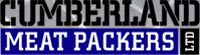 Start date: 23/4/2019Cumberland Meat Packers Ltd. are looking for a contractor(s)/suppliers for the construction of a new extension plus associated external works at their site in Barlow Road, Coventry. We are tendering for quotes for the completion of the following:Site preparation, excavations, foundations, concrete slab, retaining wall, drainage and groundworksConstruction of steel frame extension and associated claddingConstruction of insulated chiller cold store/processing room and doorsRefrigeration equipment and installation plus relocation of existing condenser unitsResin flooring finishes to roomsElectrical worksExternal worksWe expect to commence this project as soon as possible 1st June 2019 with completion by 30th September 2019 at the latest. Payments will be made in instalments as each phase of the project is completed as above. We will assess each bid for the tender in the following way:Price (20%)Ability to start and complete the project within the timescales (30%)Understanding of the existing on site operations and facilities (20%)Experience/track record in the meat/food sector (10%)Quality of the tender proposals (20%)If you are interested in tendering for this opportunity of would like to know more, please contact the team on richard@cumberlandmeats.co.uk or give us a call on 0247 662 1467This tender will be advertised for the next 14 days and the closing date is 7/5/2019 at 11:59pmThis project is subject to grant approval which will be part funded by the European Region Development Fund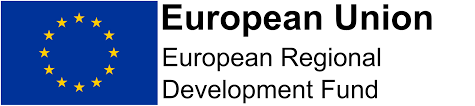 